Samichlaus / Nikolaus visit during the Swiss Christmas  Brunch8 December 2018 at 13.30 hrs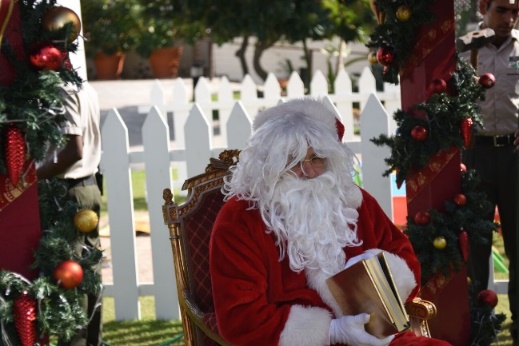 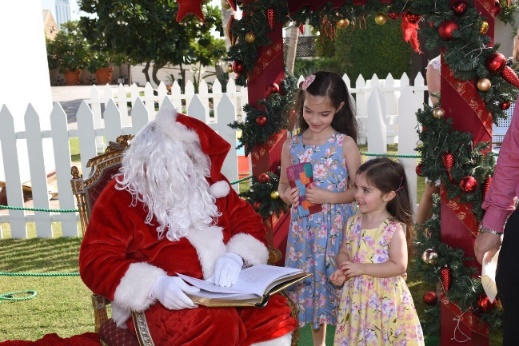 1 Form per ChildPlease complete the form on the computer (not handwritten) in the language  that Samichlaus / St. Nikolaus should speak to your child:English, French, German or Swiss German--------------------- Registration slip ----------------------Name of child:				  	Age:__________________________	        __________________________What should Samichlaus / St. Nikolaus mention to your child:______________________________________________________________________________________________________________________________________________________________________________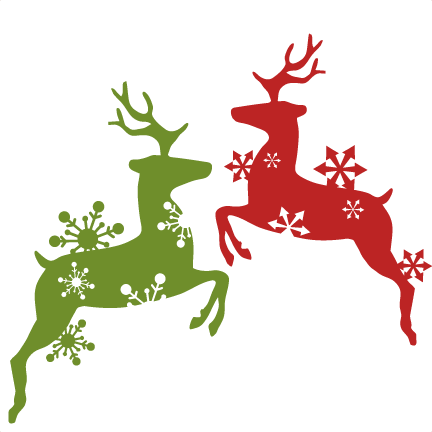 ____________________________________________________________________________________________________________________Please return the duly filled form by email to Ms. Charoline Engel abudhabi@swissbcuae.com to reserve a gift bag for your child by 6 December 2018 at the latest.Your confirmation is binding and cancellations after the 6 December 2018 as well as no-shows will be invoiced the full amount. Tickets cannot be refunded. 